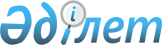 Об установлении ограничительных мероприятий в селе Солдатово Солдатовского сельского округа Катон-Карагайского района Восточно-Казахстанской области
					
			Утративший силу
			
			
		
					Решение акима Солдатовского сельского округа Катон-Карагайского района Восточно-Казахстанской области от 28 апреля 2023 года № 1. Отменен решением акима Солдатовского сельского округа Катон-Карагайского района Восточно-Казахстанской области от 15 июня 2023 года № 2
      Сноска. Отменен решением акима Солдатовского сельского округа Катон-Карагайского района Восточно-Казахстанской области от 15.06.2023 № 2 (вводится в действие по истечении десяти календарных дней после дня его первого официального опубликования).
      В соответствии с пунктом 2 статьи 35 Закона Республики Казахстан "О местном государственном управлении и самоуправлении в Республике Казахстан", подпунктом 7) статьи 10-1 Закона Республики Казахстан "О ветеринарии", представлением руководителя государственного учреждения "Катон-Карагайская районная территориальная инспекция комитета ветеринарного контроля и надзора Министерства сельского хозяйства Республики Казахстан" от 27 апреля 2023 года №153, РЕШИЛ:
      1. Установить ограничительные мероприятия в селе Солдатово Солдатовского сельского округа Катон-Карагайского района Восточно-Казахстанской области, в связи с возникновением болезни бруцеллеза среди крупного рогатого скота.
      2. Контроль за исполнением настоящего решения оставляю за собой.
      3. Настоящее решение вводится в действие после дня его первого официального опубликования.
					© 2012. РГП на ПХВ «Институт законодательства и правовой информации Республики Казахстан» Министерства юстиции Республики Казахстан
				
      Аким Солдатовского сельского округа 

Б. Кадырмышев
